                                 Весенняя неделя доброты 2018.  Сегодня стать «носителем добра» может каждый россиянин, независимо от его возраста. Общество, где люди не равнодушны к проблемам других, где каждый может внести свой вклад в общее благосостояние, вселяет надежду на дальнейшее светлое будущее.    Работники Южного дома культуры приняли участие в акции «Весенняя неделя доброты» под названием «Ответь заботой и теплом». Помогали взрослым и школьники Победовской СОШ: побелили деревья, убрали сухостой и мусор. Помогли и тем, кто не может уже физически справиться с уборкой территории около своего дома, помогли убрать территорию и побелить деревья около домов пожилых и одиноких людей. Произвели уборку могил на кладбище, родственники которых живут далеко за пределами Дагестана и не могут приехать сделать это самостоятельно.  Традициями российского народа издавна считались милосердие, сострадание, забота о ближнем. И пока люди готовы помогать ближнему – не может быть и речи об исчезновении из нашей жизни добра и любви. Благотворительность никогда не утратит свою актуальность, она учит как детей, так и взрослых милосердию и пониманию.                                                                                         Л.Н.Фокина, директор Южного СДК.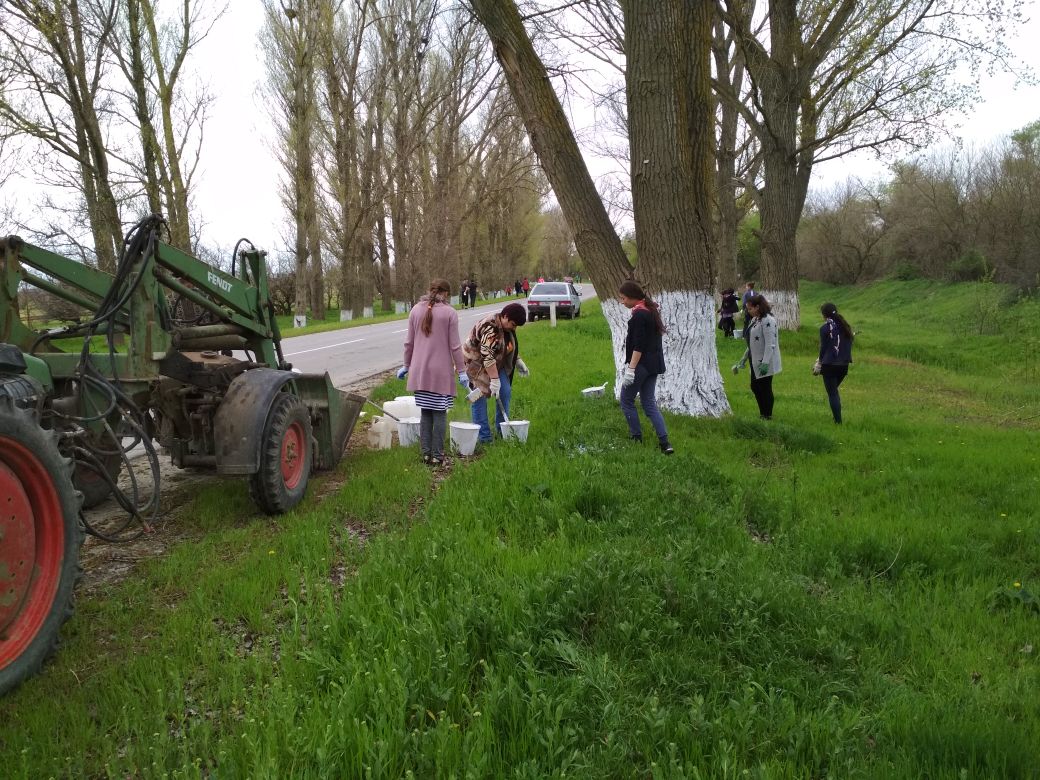 